071-97КА

ГАЗ 330231999, 2.8л , бензин,  538259км , бежевий.ТЗ не використовуєтьсяавтомобіль  потребує ремонтуПерелік доданих фотографій: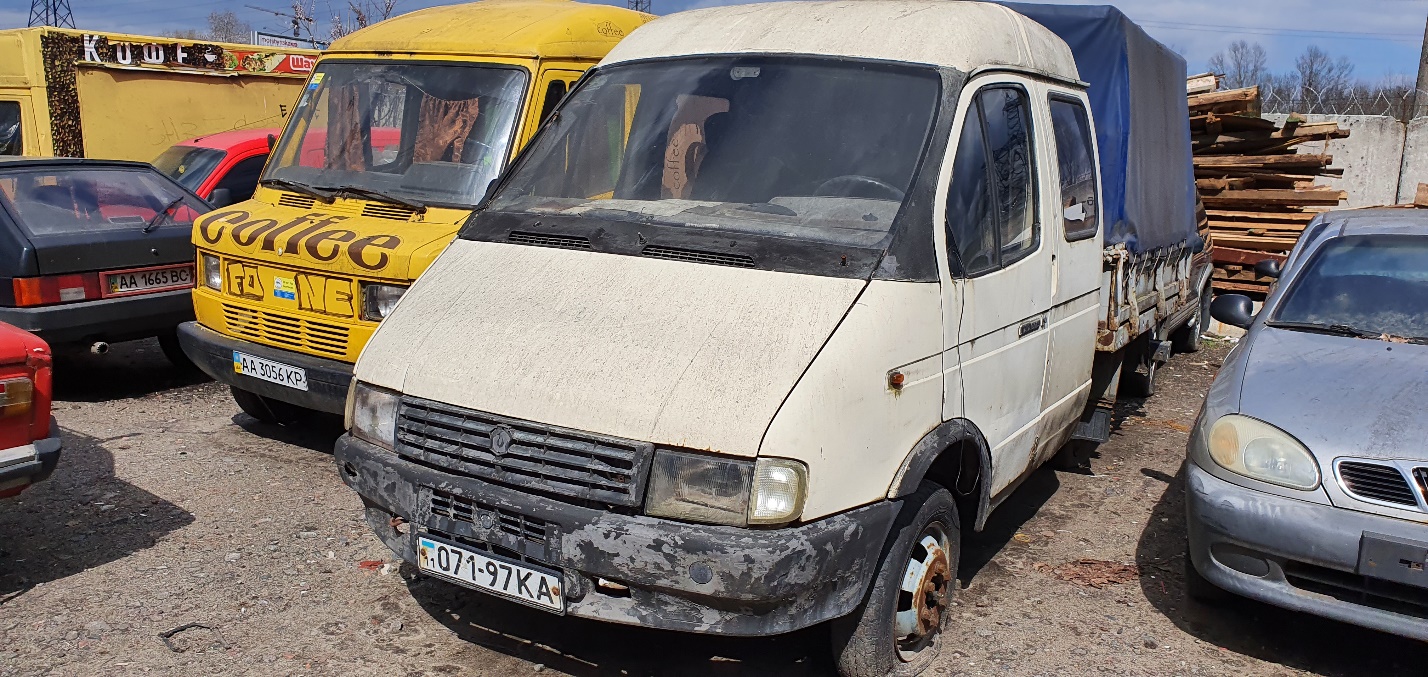 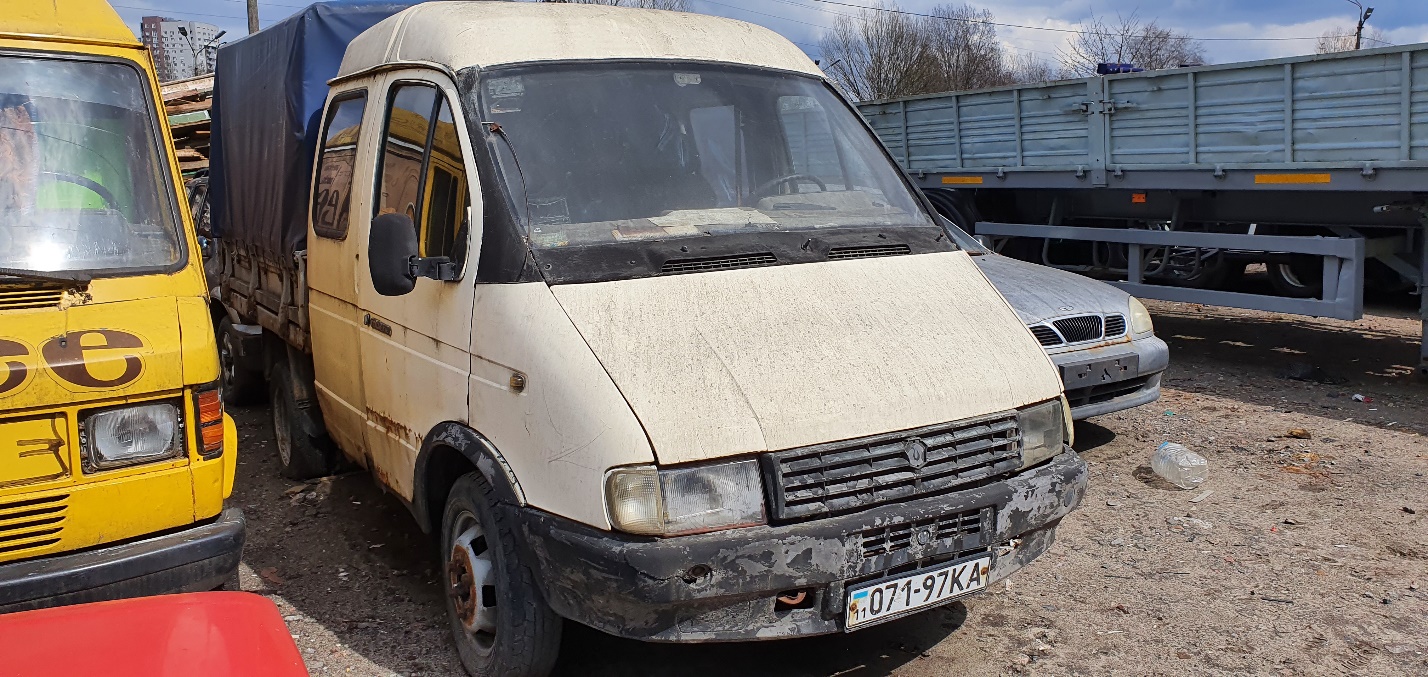 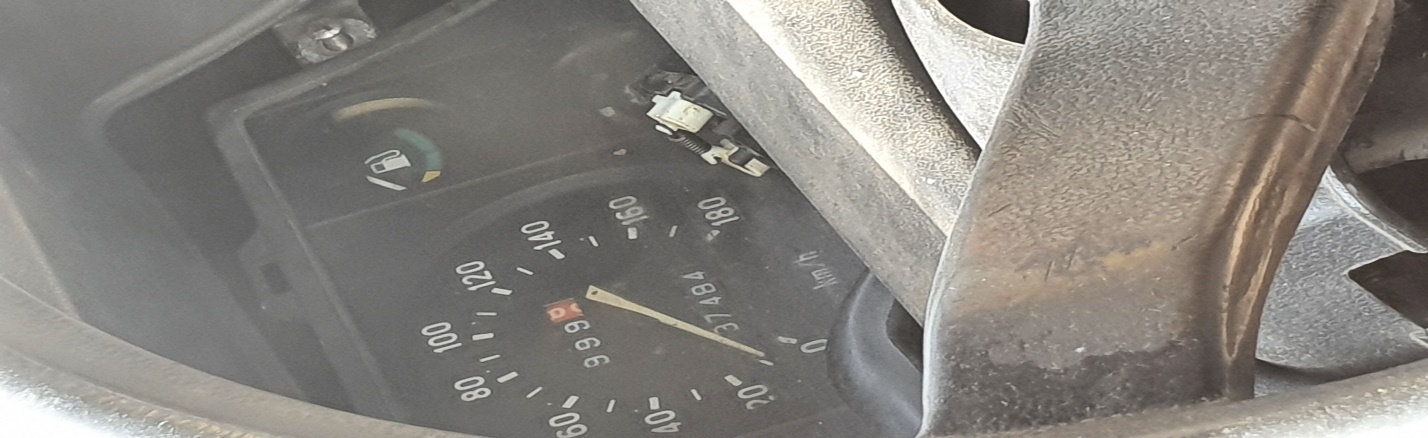 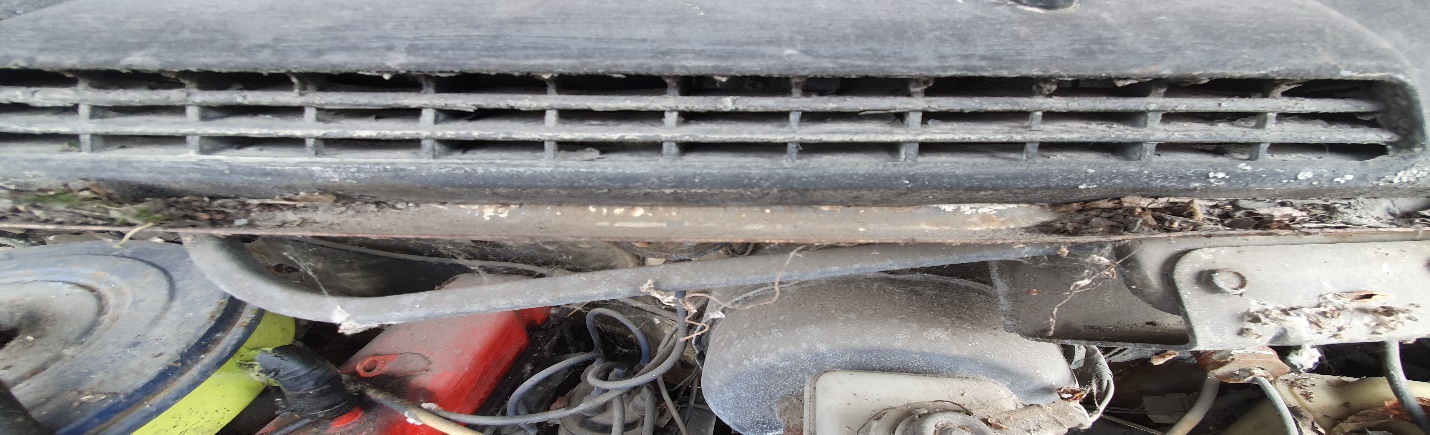 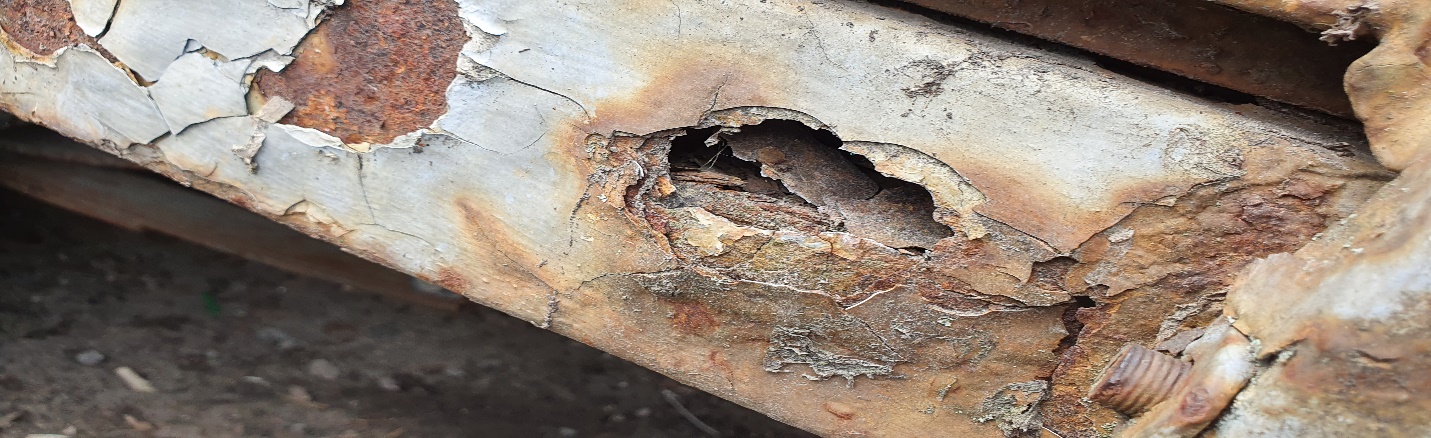 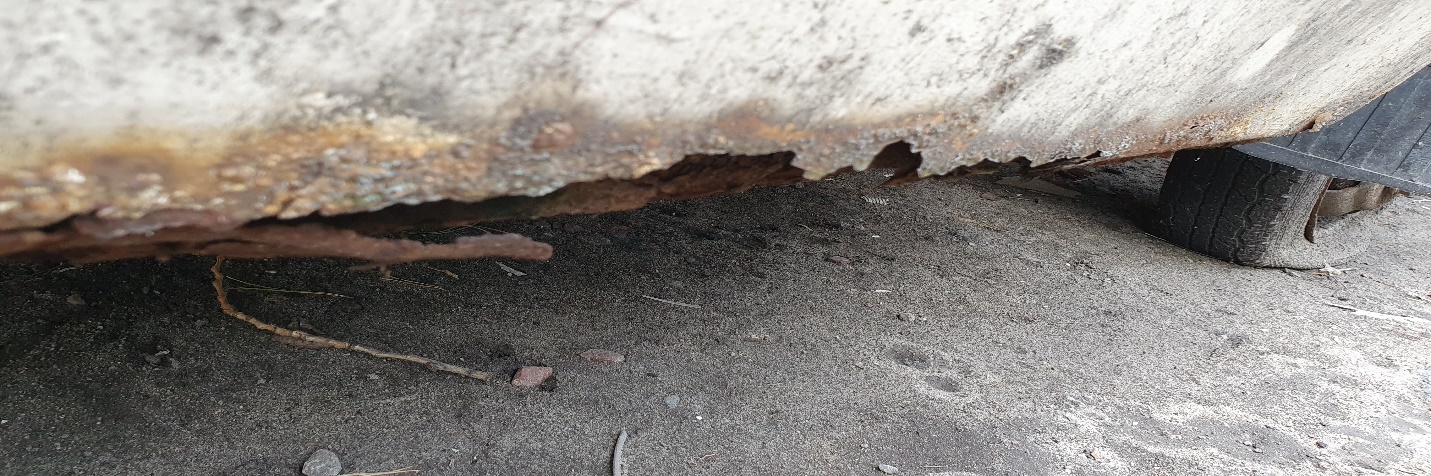 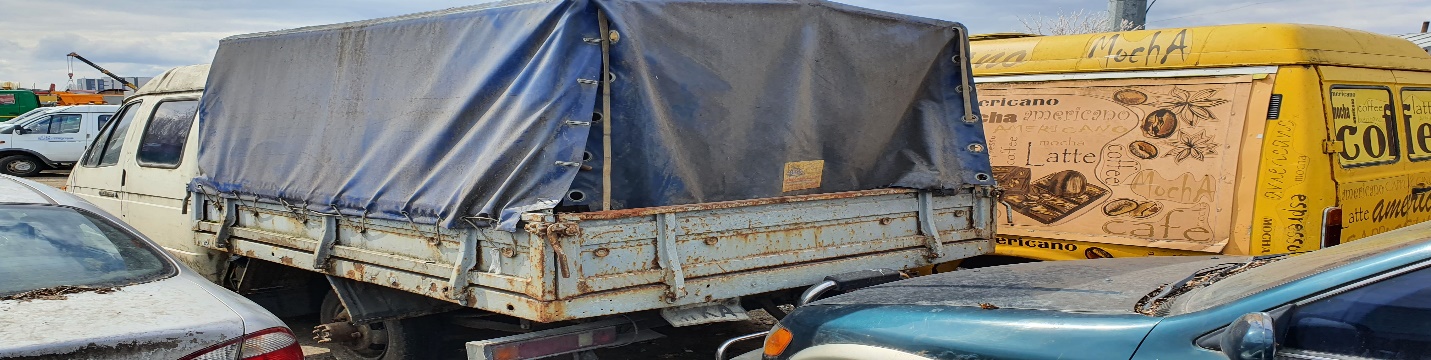 